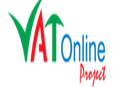 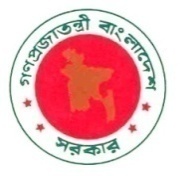 Reporting Contract Award GOVERNMENT OF THE PEOPLE’S GOVERNMENT OF THE PEOPLE’S GOVERNMENT OF THE PEOPLE’S GOVERNMENT OF THE PEOPLE’S GOVERNMENT OF THE PEOPLE’S GOVERNMENT OF THE PEOPLE’S GOVERNMENT OF THE PEOPLE’S GOVERNMENT OF THE PEOPLE’S GOVERNMENT OF THE PEOPLE’S GOVERNMENT OF THE PEOPLE’S GOVERNMENT OF THE PEOPLE’S GOVERNMENT OF THE PEOPLE’S GOVERNMENT OF THE PEOPLE’S 1Ministry/DivisionMinistry of Finance/Internal Resources DivisionMinistry of Finance/Internal Resources DivisionMinistry of Finance/Internal Resources DivisionMinistry of Finance/Internal Resources DivisionMinistry of Finance/Internal Resources DivisionMinistry of Finance/Internal Resources DivisionMinistry of Finance/Internal Resources DivisionMinistry of Finance/Internal Resources DivisionMinistry of Finance/Internal Resources DivisionMinistry of Finance/Internal Resources DivisionV2AgencyNational Board of Revenue(NBR)National Board of Revenue(NBR)National Board of Revenue(NBR)National Board of Revenue(NBR)National Board of Revenue(NBR)National Board of Revenue(NBR)National Board of Revenue(NBR)National Board of Revenue(NBR)National Board of Revenue(NBR)National Board of Revenue(NBR)V3Procuring Entity NameProject Director, VAT and SD Act, 2012 Implementation (VAT Online) Project, NBR, DhakaProject Director, VAT and SD Act, 2012 Implementation (VAT Online) Project, NBR, DhakaProject Director, VAT and SD Act, 2012 Implementation (VAT Online) Project, NBR, DhakaProject Director, VAT and SD Act, 2012 Implementation (VAT Online) Project, NBR, DhakaProject Director, VAT and SD Act, 2012 Implementation (VAT Online) Project, NBR, DhakaProject Director, VAT and SD Act, 2012 Implementation (VAT Online) Project, NBR, DhakaProject Director, VAT and SD Act, 2012 Implementation (VAT Online) Project, NBR, DhakaProject Director, VAT and SD Act, 2012 Implementation (VAT Online) Project, NBR, DhakaProject Director, VAT and SD Act, 2012 Implementation (VAT Online) Project, NBR, DhakaProject Director, VAT and SD Act, 2012 Implementation (VAT Online) Project, NBR, DhakaProject Director, VAT and SD Act, 2012 Implementation (VAT Online) Project, NBR, Dhaka4Procuring Entity CodeNot used at presentNot used at presentNot used at presentNot used at presentNot used at presentNot used at presentNot used at presentNot used at presentNot used at presentNot used at presentNot used at present5Procuring Entity DistrictDhakaDhakaDhakaDhakaDhakaVVV6Contract Award for NBR-SD-42NBR-SD-42NBR-SD-42NBR-SD-42NBR-SD-42NBR-SD-42VVV7Invitation / Proposal Ref. No08.01.0000.068.11.005.12(66)/2014-17008.01.0000.068.11.005.12(66)/2014-17008.01.0000.068.11.005.12(66)/2014-17008.01.0000.068.11.005.12(66)/2014-17008.01.0000.068.11.005.12(66)/2014-17008.01.0000.068.11.005.12(66)/2014-17008.01.0000.068.11.005.12(66)/2014-17008.01.0000.068.11.005.12(66)/2014-17008.01.0000.068.11.005.12(66)/2014-17008.01.0000.068.11.005.12(66)/2014-17008.01.0000.068.11.005.12(66)/2014-170KEY INFORMATIONKEY INFORMATIONKEY INFORMATIONKEY INFORMATIONKEY INFORMATIONKEY INFORMATIONKEY INFORMATIONKEY INFORMATIONKEY INFORMATIONKEY INFORMATIONKEY INFORMATIONKEY INFORMATIONKEY INFORMATION9Procurement MethodOTM(NCT)OTM(NCT)OTM(NCT)OTM(NCT)OTM(NCT)VVVFUNDING INFORMATIONFUNDING INFORMATIONFUNDING INFORMATIONFUNDING INFORMATIONFUNDING INFORMATIONFUNDING INFORMATIONFUNDING INFORMATIONFUNDING INFORMATIONFUNDING INFORMATIONFUNDING INFORMATIONFUNDING INFORMATIONFUNDING INFORMATIONFUNDING INFORMATION10Budget and Source of FundsDevelopment and GOBDevelopment and GOBDevelopment and GOBDevelopment and GOBDevelopment and GOBVVV11Development Partners (if applicable)The World BankThe World BankThe World BankThe World BankThe World BankThe World BankThe World BankThe World BankThe World BankThe World BankThe World BankPARTICULAR INFORMATIONPARTICULAR INFORMATIONPARTICULAR INFORMATIONPARTICULAR INFORMATIONPARTICULAR INFORMATIONPARTICULAR INFORMATIONPARTICULAR INFORMATIONPARTICULAR INFORMATIONPARTICULAR INFORMATIONPARTICULAR INFORMATIONPARTICULAR INFORMATIONPARTICULAR INFORMATIONPARTICULAR INFORMATION12Project / Programme Code (if applicable)Not usedNot usedNot usedNot usedNot usedNot usedNot usedNot usedNot usedNot usedNot used13Project / Programme Name (if applicable)VAT and SD Act, 2012  Implementation (VAT online) ProjectVAT and SD Act, 2012  Implementation (VAT online) ProjectVAT and SD Act, 2012  Implementation (VAT online) ProjectVAT and SD Act, 2012  Implementation (VAT online) ProjectVAT and SD Act, 2012  Implementation (VAT online) ProjectVAT and SD Act, 2012  Implementation (VAT online) ProjectVAT and SD Act, 2012  Implementation (VAT online) ProjectVAT and SD Act, 2012  Implementation (VAT online) ProjectVAT and SD Act, 2012  Implementation (VAT online) ProjectVAT and SD Act, 2012  Implementation (VAT online) ProjectVAT and SD Act, 2012  Implementation (VAT online) Project14Tender / Proposal Package No.NBR-SD-42NBR-SD-42NBR-SD-42NBR-SD-4215Tender / Proposal Package NameCleaning Service of Project OfficeCleaning Service of Project OfficeCleaning Service of Project OfficeCleaning Service of Project Office16DateDateDateDate17Date of Advertisement25/11/1425/11/1425/11/14V18Date of Notification of Award29/01/201529/01/201529/01/2015V19Date of Contract Signing18/02/201518/02/201518/02/2015V20Proposed Date of Contract Completion31/12/201831/12/201831/12/2018V21No. of Tenders / Proposals Sold444422No. of Tenders / Proposals Received222223No. of Responsive Tenders / Proposals1111INFORMATION ON AWARDINFORMATION ON AWARDINFORMATION ON AWARDINFORMATION ON AWARDINFORMATION ON AWARDINFORMATION ON AWARDINFORMATION ON AWARDINFORMATION ON AWARDINFORMATION ON AWARDINFORMATION ON AWARDINFORMATION ON AWARDINFORMATION ON AWARDINFORMATION ON AWARD24Brief Description of ContractBrief Description of ContractBrief Description of ContractCleaning Service of Project OfficeCleaning Service of Project OfficeCleaning Service of Project OfficeCleaning Service of Project OfficeCleaning Service of Project OfficeCleaning Service of Project OfficeCleaning Service of Project OfficeCleaning Service of Project OfficeCleaning Service of Project Office25Contract PriceContract PriceContract Price3203328/-3203328/-3203328/-3203328/-3203328/-3203328/-3203328/-3203328/-3203328/-26Name of  Contractor Name of  Contractor Name of  Contractor B.K. InternationalB.K. InternationalB.K. InternationalB.K. InternationalB.K. InternationalB.K. InternationalB.K. InternationalB.K. InternationalB.K. International27Location of Contractor Location of Contractor Location of Contractor Houseno#271/272,Road no#13,Section#06,Mirpur,Dhaka-1216Houseno#271/272,Road no#13,Section#06,Mirpur,Dhaka-1216Houseno#271/272,Road no#13,Section#06,Mirpur,Dhaka-1216Houseno#271/272,Road no#13,Section#06,Mirpur,Dhaka-1216Houseno#271/272,Road no#13,Section#06,Mirpur,Dhaka-1216Houseno#271/272,Road no#13,Section#06,Mirpur,Dhaka-1216Houseno#271/272,Road no#13,Section#06,Mirpur,Dhaka-1216Houseno#271/272,Road no#13,Section#06,Mirpur,Dhaka-1216Houseno#271/272,Road no#13,Section#06,Mirpur,Dhaka-121628Location of Delivery Location of Delivery Location of Delivery IDEB Bhaban(8th floor),160/A Kakrail,VIP RoadDhaka-1000IDEB Bhaban(8th floor),160/A Kakrail,VIP RoadDhaka-1000IDEB Bhaban(8th floor),160/A Kakrail,VIP RoadDhaka-1000IDEB Bhaban(8th floor),160/A Kakrail,VIP RoadDhaka-1000IDEB Bhaban(8th floor),160/A Kakrail,VIP RoadDhaka-1000IDEB Bhaban(8th floor),160/A Kakrail,VIP RoadDhaka-1000IDEB Bhaban(8th floor),160/A Kakrail,VIP RoadDhaka-1000IDEB Bhaban(8th floor),160/A Kakrail,VIP RoadDhaka-1000IDEB Bhaban(8th floor),160/A Kakrail,VIP RoadDhaka-100029Is the Contract signed with the same Person stated in the NOA ?Is the Contract signed with the same Person stated in the NOA ?Is the Contract signed with the same Person stated in the NOA ?Is the Contract signed with the same Person stated in the NOA ?Is the Contract signed with the same Person stated in the NOA ?Is the Contract signed with the same Person stated in the NOA ?Is the Contract signed with the same Person stated in the NOA ?Is the Contract signed with the same Person stated in the NOA ?yesyesyesyes30If no, state reasonsIf no, state reasonsIf no, state reasons< type in details >< type in details >< type in details >< type in details >< type in details >< type in details >< type in details >< type in details >< type in details >31Was the Performance Security provided in due time?Was the Performance Security provided in due time?Was the Performance Security provided in due time?Was the Performance Security provided in due time?Was the Performance Security provided in due time?Was the Performance Security provided in due time?Was the Performance Security provided in due time?Was the Performance Security provided in due time?yesyesyesyes32If no, state reasonsIf no, state reasonsIf no, state reasons33Was the Contract signed in due time?Was the Contract signed in due time?Was the Contract signed in due time?Was the Contract signed in due time?Was the Contract signed in due time?Was the Contract signed in due time?Was the Contract signed in due time?Was the Contract signed in due time?yesyesyesyes34If no, state reasonsIf no, state reasonsIf no, state reasons< type in details >< type in details >< type in details >< type in details >< type in details >< type in details >< type in details >< type in details >< type in details >PROCURING ENTITY DETAILSPROCURING ENTITY DETAILSPROCURING ENTITY DETAILSPROCURING ENTITY DETAILSPROCURING ENTITY DETAILSPROCURING ENTITY DETAILSPROCURING ENTITY DETAILSPROCURING ENTITY DETAILSPROCURING ENTITY DETAILSPROCURING ENTITY DETAILSPROCURING ENTITY DETAILSPROCURING ENTITY DETAILSPROCURING ENTITY DETAILS35Name of Authorised OfficerName of Authorised OfficerMd. Rezaul HasanMd. Rezaul HasanMd. Rezaul HasanMd. Rezaul HasanMd. Rezaul HasanMd. Rezaul HasanMd. Rezaul HasanMd. Rezaul HasanMd. Rezaul HasanMd. Rezaul Hasan36Designation of Authorised OfficerDesignation of Authorised OfficerProject Director, Value Added Tax and Supplementary Duty Act,2012 (online) Implementation ProjectProject Director, Value Added Tax and Supplementary Duty Act,2012 (online) Implementation ProjectProject Director, Value Added Tax and Supplementary Duty Act,2012 (online) Implementation ProjectProject Director, Value Added Tax and Supplementary Duty Act,2012 (online) Implementation ProjectProject Director, Value Added Tax and Supplementary Duty Act,2012 (online) Implementation ProjectProject Director, Value Added Tax and Supplementary Duty Act,2012 (online) Implementation ProjectProject Director, Value Added Tax and Supplementary Duty Act,2012 (online) Implementation ProjectProject Director, Value Added Tax and Supplementary Duty Act,2012 (online) Implementation ProjectProject Director, Value Added Tax and Supplementary Duty Act,2012 (online) Implementation ProjectProject Director, Value Added Tax and Supplementary Duty Act,2012 (online) Implementation Project